CS UPDATE January 18, 2016Quote of the Day “‎People rarely succeed unless they have fun in what they are doing”
Regulatory UpdateAction plan for Start up India. For details, Click hereSovereign Gold Bonds Scheme 2016 – Issue Price. For details, Click hereThe Juvenile Justice (Care and Protection of Children) Act, 2015 comes into force. For details Click here Status of Insurance Brokers (As on 31st December, 2015). For details, Click hereList Of Life Insurance Products Released During The  Financial Year 2015 - 2016. For details Click hereReduction in Daily Price Limits& Near month Position Limits for Agricultural Commodity Derivatives and Suspension of Forward Segment. For details Click hereRevised Position Limits for Currency Derivatives Contracts. For details Click hereSteps for Curbing Volatility in Commodities Derivatives Markets. For details Click hereModel Text for the Indian Bilateral Investment Treaty. For details Click hereLegal Term“Locus standi”Right of a party to an action to appear and be heard on the question before any tribunal.ICSI UpdateCampus Placement for members - to be organised on 23rd & 24th Jan 2016 at NIRC office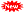 Guidance Note on General MeetingsGuidance Note on Meetings of the Board of DirectorsConstitution of Investor Education and Protection Fund Authority by MCAViews/suggestions solicited on SEBI (Listing Obligations and Disclosure Requirements) Regulations, 2015FAQs on CSR as clarified by MCA under section 135 of the Companies Act, 2013Market Update at 11:47 AMFor Previous CS UPDATES visit:http://www.icsi.edu/Member/CSUpdate.aspx 
Kindly send your feedback/suggestions regarding CS update to Directorate of Professional Development & Perspective Planning, ICSI. Email: csupdate@icsi.edu If you are not receiving the CSupdates, kindly update your e-mail id with Institute’s database by logging on ICSI website. In case you require further assistance, please contact membership section. SENSEX24,379.02(-76.02)NIFTY 7,417.55 (-20.25)GOLD (MCX) (Rs/10g.) 25,996 (-116.00)USD/INR67.54 (-0.07)